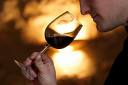 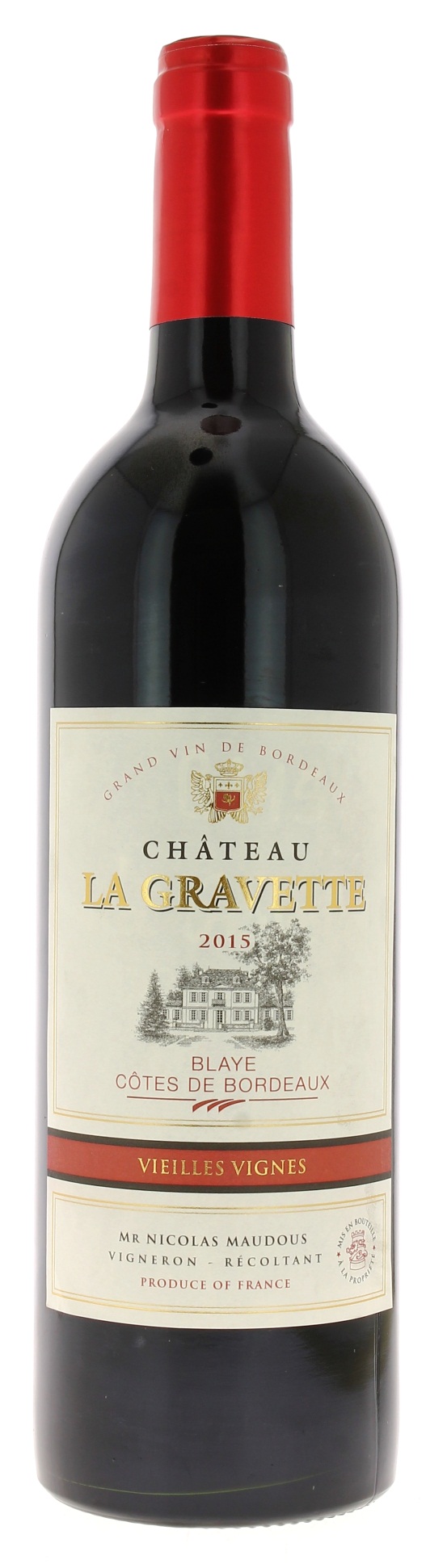 CHÂTEAU LA GRAVETTE 2015AOC BLAYE COTES DE BORDEAUX Alliance Bourg   Marque récoltant.LE VIGNOBLE :Nature des sols : 	Sablo limoneuxAge du vignoble :	15 ans	Encépagement : 	DEGUSTATION ET  CONSERVATION :Commentaire de dégustation : Dégustation : 	entre 16° et 18° Vieillissement :	Accords mets vins : PALLETISATION :Dimensions palette :		1200/800/1380 mmDimension carton :		300/235/160 mmPoids du carton :		7.250 kgBouteilles/carton :		6 bouteilles deboutCartons/couche : 		25Couches/palette : 		4Bouteilles/palette : 		600	Gencod Bouteille : 	3 451 201 951 405	Gencod Carton : 	3 451 201 951 412